Содержание1. Заключение о результатах публичных слушаний в  сельском  поселении  Сергиевск  муниципального  района  Сергиевский Самарской области по вопросу предоставления разрешения на условно разрешенный вид использования земельного участка, расположенного по адресу: Самарская область, Сергиевский р-н, с. Сергиевск, ул. Н. Крупской, д.28 кадастровый номер 63:31:0702018:49……………………………………...32. Постановление администрации сельского поселения Сургут муниципального района Сергиевский Самарской области№13а от 19 марта 2018г. «О подготовке проекта планировки территории и проекта межевания территории объекта «Малоэтажная застройка в п. Сургут муниципального района Сергиевский Самарской области 2 очередь» в границах  сельского поселения Сургут муниципального района Сергиевский Самарской области»……………………..…………………………………………………………………..………………………………..…33. ИТОГОВЫЙ ПРОТОКОЛ Общественной комиссии об итогах голосования………………………………………………………………..……44. Постановление администрации сельского поселения Сергиевск муниципального района Сергиевский Самарской области№13/1 от 19 марта 2018г. «О подготовке проекта планировки территории и проекта межевания территории объекта «Обустройство Северо-Успенского нефтяного месторождения» в границах  сельского поселения Сергиевск муниципального района Сергиевский Самарской области»……………………..…………………………………………………………………..………………………………..………………………….….45. Извещение о возможности приобретения земельного участка…………………………………………………………………………………….4Заключение о результатах публичных слушанийв  сельском  поселении  Сергиевск  муниципального  района  Сергиевский Самарской области по вопросу предоставления разрешения на условно разрешенный вид использования земельного участка, расположенного по адресу: Самарская область, Сергиевский р-н, с. Сергиевск, ул. Н. Крупской, д.28 кадастровый номер 63:31:0702018:49.19 марта 2018 года1. Дата проведения публичных слушаний – с 27.02.2018 года по 19.03.2018 года.2. Место проведения публичных слушаний – 446540, Самарская область, муниципальный район Сергиевский, с. Сергиевск, ул. Гарина-Михайловского, д.27.3. Основание проведения публичных слушаний – Постановление Главы сельского поселения Сергиевск муниципального района Сергиевский Самарской области №3 от 27.02.2018 г. «О проведении публичных слушаний по вопросу предоставления разрешения на условно разрешенный вид использования земельного участка, расположенного по адресу: Самарская область, Сергиевский р-н, с. Сергиевск, ул. Н. Крупской, д.28 кадастровый номер 63:31:0702018:49», опубликованное в газете «Сергиевский вестник» от 27 февраля 2018 г. №9 (260).4. Вопрос, вынесенный на публичные слушания – предоставления разрешения на условно разрешенный вид использования земельного участка  - «магазины», расположенного по адресу: Самарская область, Сергиевский р-н, с. Сергиевск, ул. Н. Крупской, д.28 кадастровый номер 63:31:0702018:49, общей площадью 556 кв. м. (далее – вопрос предоставления разрешения).5. Мероприятие по информированию жителей сельского поселения Сергиевск муниципального района Сергиевский Самарской области по вопросу предоставления разрешения, проведено – 07.03.2018 года в 18:00, по адресу: 446540, Самарская область, муниципальный район Сергиевский, с. Сергиевск, ул. Гарина-Михайловского, д.27. (приняли участие 7 человек).6. Мнения, предложения и замечания по вопросу предоставления разрешения,  внесли в протокол публичных слушаний 4 (четыре) человека.7. Обобщенные сведения, полученные при учете мнений, выраженных жителями сельского поселения Сергиевск муниципального района Сергиевский Самарской области и иными заинтересованными лицами, по вопросу предоставления разрешения:7.1. Мнения о целесообразности и типичные мнения, содержащие положительную оценку по вопросу публичных слушаний, высказали  2 (два) человека.7.2. Мнения, содержащие отрицательную оценку по вопросу публичных слушаний, не высказаны.7.3. Замечания и предложения по вопросу предоставления разрешения,  не высказаны.8. По результатам рассмотрения мнений, замечаний и предложений участников публичных слушаний по вопросу предоставления разрешения,  рекомендуется:предоставить разрешение  на условно разрешенный вид использования земельного участка - «магазины», расположенного по адресу: Самарская область, Сергиевский р-н, с. Сергиевск, ул. Н. Крупской, д.28 кадастровый номер 63:31:0702018:49.Глава сельского поселения Сергиевскмуниципального района СергиевскийСамарской областиМ.М. АрчибасовАДМИНИСТРАЦИЯСЕЛЬСКОГО ПОСЕЛЕНИЯ СУРГУТМУНИЦИПАЛЬНОГО РАЙОНА СЕРГИЕВСКИЙСАМАРСКОЙ ОБЛАСТИПОСТАНОВЛЕНИЕ19 марта 2018г.                                                                                                                                                                                                                    №13аО подготовке проекта планировки территории и проекта межевания территории объекта «Малоэтажная застройка в п. Сургут муниципального района Сергиевский Самарской области 2 очередь» в границах  сельского поселения Сургут муниципального района Сергиевский Самарской областиРассмотрев предложение ООО «Средневолжской землеустроительной компании» о подготовке проекта планировки территории и проекта межевания территории, в соответствии со статьей 45 и 46 Градостроительного кодекса Российской Федерации, Администрация сельского поселения Сургут муниципального района Сергиевский Самарской областиПОСТАНОВЛЯЕТ:1. Подготовить проект планировки территории и проект межевания территории объекта «Малоэтажная застройка в п.Сургут муниципального района Сергиевский Самарской области 2 очередь»  в отношении территории, находящейся в границах сельского поселения Сургут муниципального района Сергиевский Самарской области, на землях населенного пункта п.Сургут (схема расположения прилагается), с целью выделения элементов планировочной структуры, установления параметров планируемого развития элементов планировочной структуры, зон планируемого размещения вышеуказанного объекта, а также определения границ земельных участков, предназначенных для размещения  объекта «Малоэтажная застройка в п. Сургут муниципального района Сергиевский Самарской области 2 очередь»  в срок до 30 сентября 2018 года.В указанный в настоящем пункте срок ООО «Средневолжской землеустроительной компании» обеспечить представление в администрацию сельского поселения Сургут муниципального района Сергиевский Самарской области подготовленный проект планировки территории и проект межевания территории объекта «Малоэтажная застройка в п. Сургут муниципального района Сергиевский Самарской области 2 очередь».2. Установить срок подачи физическими и (или) юридическими лицами предложений, касающихся порядка, сроков подготовки и содержания документации по планировке территории, указанной в пункте 1 настоящего Постановления, до 23.03.2018 г.3. Опубликовать настоящее постановление в газете «Сергиевский вестник».4. Настоящее Постановление вступает в силу со дня его официального опубликования.5. Контроль за выполнением настоящего постановления оставляю за собой.Глава сельского поселения Сургутмуниципального района СергиевскийС.А. Содомов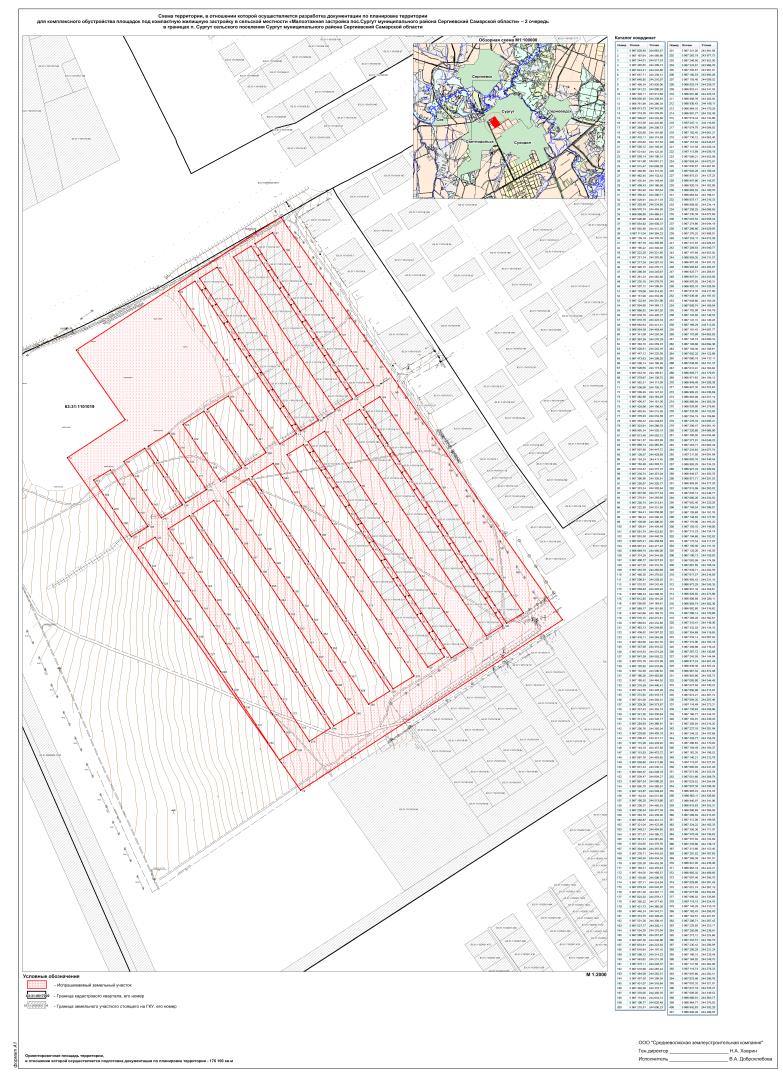 Экземпляр № _1__Голосование по проектам благоустройства общественных территорий муниципального района Сергиевский подлежащих в первоочередном порядке благоустройству в 2018 году в соответствии с муниципальной программой «Формирование комфортной городской среды на 2018 - 2022 годы», утвержденной постановлением администрации муниципального района Сергиевский № 1553 от 27.12.2017г. « 18 »  марта   2018 годаИТОГОВЫЙ ПРОТОКОЛОбщественной комиссии об итогах голосованияОбщественная комиссия муниципального района Сергиевский1. Число граждан, внесенных в списки                                           голосования на момент окончанияголосования (заполняется на основании                    _______15774(пятнадцать тысяч семьсотданных территориальных счетных комиссий)            ___семьдесят четыре)2. Число бюллетеней,                                                                 выданных территориальными счетнымикомиссиями гражданам в день голосования (заполняется на основании         ____15774_(пятнадцать тысяч семьсотданных территориальных счетных комиссий)            ____семьдесят четыре)_____3. Число заполненных бюллетеней,                                                 полученных членами территориальной счетной комиссии (заполняется на основании            ___15773(пятнадцать тысяч семьсот__данных территориальных счетных комиссий)             ______семьдесят три_)___        4. Наименование общественных территорий  по категориямнаселенных пунктов с численностью населения свыше 3000 человек1. с. Сергиевск. Благоустройство улицы Советской     ____3997(три тысячи девятьсот(территория от здания РДК « Дружба» до здания Сбербанка ____девяносто семь)(58,93%)_2. п. Суходол. Благоустройство пешеходной зоны      __   5629(пять тысяч шестьсотпо улице Суворова                                                                      ____двадцать девять)(  52,37%)_3. п. Сургут. Строительство сквера по улице               ____2975(две тысячи девятьсот__Первомайская                                                                              ____семьдесят пять)_(83,33%)_4. п. Серноводск. Благоустройство сквера по улице    _____1982(одна тысяча девятьсотСоветской, «Семейный абажур»                                               ____восемьдесят два) (76,17%)5. Наименование общественных территорий  по категориямнаселенных пунктов с численностью населения до  3000 человек1. п. Светлодольск. Благоустройство территории        __1077(одна тысяча семьдесят__на улице Ленина                                                                          _семь)_ ( 104,87 %)_____2. с. Калиновка. Обустройство сквера на улице           ___1255 ( одна тысяча двестиКаськова (возле здания ГБОУ СОШ с. Калиновка)                ___пятьдесят пять)__(108,94%)_3. с. Черновка. Обустройство парковой зоны               ___1243( одна тысяча двести __на улице Новостроевская (около здания СДК с. Черновка)   ____сорок три) (111,78%)___ Председатель общественнойкомиссии                                                        Гришин Е.Г.  _________________                                                                             (ФИО)                        (подпись)Секретарь общественной комиссии                                                        Тупик Г.И.      _________________                                                                              (ФИО)                             (подпись)Члены общественной комиссии:                                                                         Анцинов Ю.В.  _________________                                                                         Астапова Е.А.  _________________                                                                         Климова Е.А.        _________________                                                                         Блажнова Е.В.       _________________                                                                         Кувитанова Л.В.   _________________                                                                         Беляев А.Ю.           _________________                                                                         Гладова Н.Н.          _________________                                                                         Плешачкова Л.Ф.    _________________                                                                         Кондраева Т.А.       _________________                                                                         Морозова В.В.         _________________   Протокол подписан «19 »  марта   20 18 года в  16 часов 00 минутАДМИНИСТРАЦИЯСЕЛЬСКОГО ПОСЕЛЕНИЯ СЕРГИЕВСКМУНИЦИПАЛЬНОГО РАЙОНА СЕРГИЕВСКИЙСАМАРСКОЙ ОБЛАСТИПОСТАНОВЛЕНИЕ19 марта 2018г.                                                                                                                                                                                                                    №13/1О подготовке проекта планировки территории и проекта межевания территории объекта «Обустройство Северо-Успенского нефтяного месторождения» в границах  сельского поселения Сергиевск муниципального района Сергиевский Самарской областиРассмотрев предложение инженерного бюро АНКОР о подготовке проекта планировки территории и проекта межевания территории, в соответствии со статьей 45 и 46 Градостроительного кодекса Российской Федерации, Администрация сельского поселения Сергиевск муниципального района Сергиевский Самарской областиПОСТАНОВЛЯЕТ:1. Подготовить проект планировки территории и проект межевания территории объекта «Обустройство Северо-Успенского нефтяного месторождения»  в отношении территории, находящейся в границах сельского поселения Сергиевск муниципального района Сергиевский Самарской области, в границах кадастровых кварталов: 63:31:0403004:243; 63:31:0403004:236; 63:31:0000000:4708; 63:31:0403004; 63:31:0000000:349; 63:31:0000000:4701; 63:31:0402002;  63:31:0000000:349; 63:31:0000000:4701; 63:31:0000000; 63:31:0000000:4557; 63:31:0404001; 63:31:0404001:2; 63:31:0404001; 63:31:0000000; 63:31:0404003:8; 63:31:0404001:11; 63:31:0404003; 63:31:0404003:13    (схема расположения прилагается), с целью выделения элементов планировочной структуры, установления параметров планируемого развития элементов планировочной структуры, зон планируемого размещения вышеуказанного объекта, а также определения границ земельных участков, предназначенных для размещения  объекта «Обустройство Северо-Успенского нефтяного месторождения»  в срок до 19 апреля 2018 года.В указанный в настоящем пункте срок бюро АНКОР  обеспечить представление в администрацию сельского поселения Сергиевск муниципального района Сергиевский Самарской области подготовленный проект планировки территории и проект межевания территории объекта «Обустройство Северо-Успенского нефтяного месторождения».2. Установить срок подачи физическими и (или) юридическими лицами предложений, касающихся порядка, сроков подготовки и содержания документации по планировке территории, указанной в пункте 1 настоящего Постановления, до 29.03.2018 г.3. Опубликовать настоящее постановление в газете «Сергиевский вестник».4. Настоящее Постановление вступает в силу со дня его официального опубликования.5. Контроль за выполнением настоящего постановления оставляю за собой.Глава сельского поселения Сергиевскмуниципального района СергиевскийМ.М. Арчибасов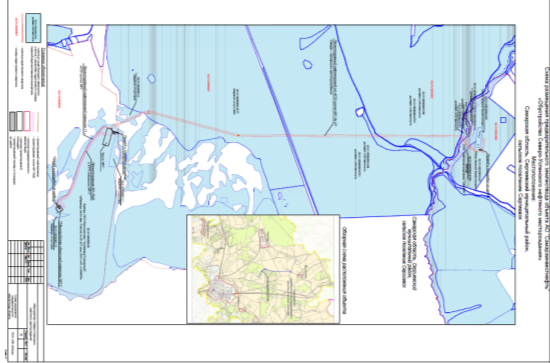 Извещение о возможности приобретения земельного участкаВ соответствии с п.5.1 ст.10 Федерального закона Российской Федерации №101-ФЗ от 24.07.2002г. "Об обороте земель сельскохозяйственного назначения" сельское поселение Светлодольск муниципального района Сергиевский Самарской области, сообщает о возможности приобретения земельного участка, категории земель – земли сельскохозяйственного назначения с кадастровыми номерами 63:31:0000000:4557, расположенных по адресу: Самарская область, Сергиевский район, в границах с/х производственный кооператив (артель) «Победа» сельскохозяйственной организацией или крестьянским (фермерским) хозяйством, использующим земельный участок, по цене, не более 15 процентов его кадастровой стоимости. Заявления принимаются по 12 сентября 2018г. по адресу: 446540, Самарская область, муниципальный район Сергиевский, с. Сергиевск, ул. Ленина, д. 22, тел. 8 (846 55) 22176.Соучредители:- Собрание представителей муниципального района Сергиевский Самарской области;- Администрации городского, сельских поселений муниципального района Сергиевский Самарской области.Газета изготовлена в администрации муниципального района Сергиевский Самарской области: 446540, Самарская область, Сергиевский район, с. Сергиевск, ул. Ленина, 22.Тел: (84655) 2-15-35Гл. редактор: Л.Н. Мартынова«Сергиевский вестник»Номер подписан в печать 19.03.2018г.в 09:00, по графику - в 09:00.Тираж 18 экз.Адрес редакции и издателя: с. Сергиевск,ул. Ленина, 22.«Бесплатно»